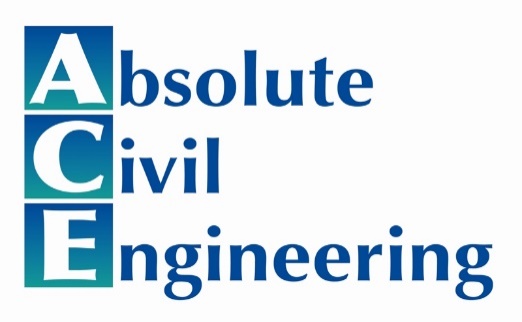 Due to a current and expected increase in work we are currently recruiting forQuantity Surveyor (Permanent)We are looking to employ an experienced Quantity Surveyor with a minimum of 5 years’ experience the majority of which should have been in civil engineering and groundworkMinimum qualification HNC, must hold a CSCS card and be able to commute to Consett daily. Must be competent in usual QS duties and be self-motivated and disciplined, for this busy and fast paced role. Remuneration will be dependent on experience.Buyer (Temporary - possibly to Permanent in different role)IMMEDIATE START - We are seeking a buyer (or assistant buyer) to cover 10-month maternity leave.The role will involve purchasing and control of materials and plant hire for a civil engineering contractor. The role will involve a high level of communication between commercial and contract departments, liaising with supplier, merchants and hire companies, ensuring accurate control and records are kept. Experience of MS-Excel and outlook is essential. Remuneration will be based on experience and qualifications. The role would suit some one either wanting a temporary role or someone who has experience in buying who may wish to pursue a differing role in a company after 10 months or potentially someone with a lot of experience who wants to add value to busy growing company.This role is a temporary role and/or dependent on successfulness of the initial 10months temporary to permanent basis role. (Part Time would also be considered)Remuneration will be dependent on experience.APART FROM AGENCIES ALREADY INVOLVED WITH THE QS ROLE - NO AGENCIESIf interested or require more information, in the first instance please contact via email kerry.stanford@absolutecivilengineering.co.uk Please review our work types on our Website.www.absolutecivilengineering.co.uk